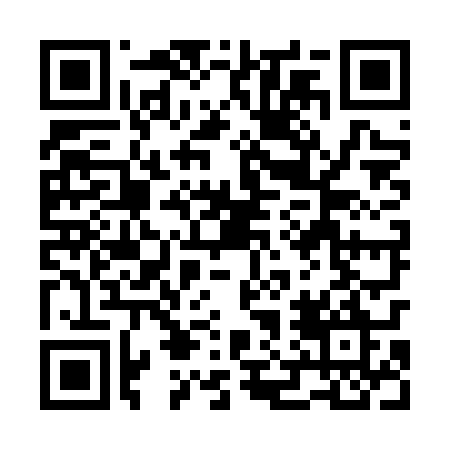 Ramadan times for Wojszczyce, PolandMon 11 Mar 2024 - Wed 10 Apr 2024High Latitude Method: Angle Based RulePrayer Calculation Method: Muslim World LeagueAsar Calculation Method: HanafiPrayer times provided by https://www.salahtimes.comDateDayFajrSuhurSunriseDhuhrAsrIftarMaghribIsha11Mon4:064:066:0011:473:395:355:357:2312Tue4:044:045:5811:473:405:375:377:2513Wed4:014:015:5611:473:425:395:397:2714Thu3:593:595:5311:473:435:415:417:2915Fri3:563:565:5111:463:455:435:437:3116Sat3:533:535:4911:463:465:445:447:3317Sun3:513:515:4611:463:485:465:467:3518Mon3:483:485:4411:453:495:485:487:3719Tue3:463:465:4211:453:505:505:507:3920Wed3:433:435:3911:453:525:515:517:4121Thu3:403:405:3711:453:535:535:537:4322Fri3:373:375:3511:443:555:555:557:4523Sat3:353:355:3211:443:565:575:577:4724Sun3:323:325:3011:443:575:585:587:4925Mon3:293:295:2811:433:596:006:007:5126Tue3:263:265:2511:434:006:026:027:5427Wed3:243:245:2311:434:016:046:047:5628Thu3:213:215:2011:424:036:056:057:5829Fri3:183:185:1811:424:046:076:078:0030Sat3:153:155:1611:424:056:096:098:0231Sun4:124:126:1312:425:077:117:119:051Mon4:094:096:1112:415:087:127:129:072Tue4:064:066:0912:415:097:147:149:093Wed4:034:036:0612:415:107:167:169:124Thu4:004:006:0412:405:127:187:189:145Fri3:573:576:0212:405:137:197:199:166Sat3:543:545:5912:405:147:217:219:197Sun3:513:515:5712:405:157:237:239:218Mon3:483:485:5512:395:177:257:259:249Tue3:453:455:5312:395:187:267:269:2610Wed3:423:425:5012:395:197:287:289:29